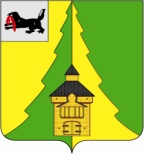 Российская Федерация Иркутская область Нижнеилимский муниципальный районАДМИНИСТРАЦИЯ_________________________________________________________________ПОСТАНОВЛЕНИЕОт  12.02. 2018г.№  116г. Железногорск-Илимский« О внесении изменений в постановлениеАдминистрации Нижнеилимского муниципальногорайона от 02.10.2017 года № 762 «Об утверждениисостава антитеррористической комиссии по предупреждениюдиверсионных и террористических актов, профилактикеэкстремизма на территории Нижнеилимского муниципального района»     	 В целях совершенствования системы профилактики терроризма, экстремизма обеспечения минимизации и ликвидации последствий их проявлений на территории Нижнеилимского муниципального района, в соответствии с Федеральным законом от 06.03.2006 № 35-ФЗ «О противодействии терроризму», Уставом муниципального образования «Нижнеилимский район», в связи с кадровыми изменениями, администрация Нижнеилимского муниципального района ПОСТАНОВЛЯЕТ:              1. Включить в состав антитеррористической комиссии по предупреждению диверсионных и террористических актов, профилактике экстремизма на территории Нижнеилимского муниципального района Ахадова Эмина Тофиг Оглы – Врио начальника ОВО по Нижнеилимскому району – филиала ФГКУ «УВО ВНГ России по Иркутской области» (по согласованию).          2. Данное постановление подлежит опубликованию в периодическом издании «Вестник Думы и администрации Нижнеилимского муниципального района» и на официальном информационном сайте муниципального образования «Нижнеилимский район».          3. Контроль за исполнением данного постановления оставляю за собой.           Мэр района                                                                        М.С.Романов  Рассылка: в дело-2 , членам антитеррористической комиссии   Полевая Т.А. 3-18-18